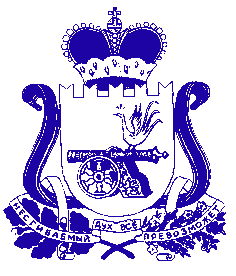 СОВЕТ ДЕПУТАТОВ КРАСНИНСКОГО ГОРОДСКОГО ПОСЕЛЕНИЯ
КРАСНИНСКОГО РАЙОНА СМОЛЕНСКОЙ ОБЛАСТИРЕШЕНИЕот  26 октября      2016 года                                                                             №55О создании комиссии по соблюдению требований к служебному поведению муниципальных служащих Совета депутатов Краснинского городского поселения Краснинского района Смоленской области и урегулированию конфликта интересов	   В соответствии с Федеральным законом от 25 декабря 2008 года № 273-ФЗ «О противодействии коррупции», Указом Президента Российской Федерации от 1 июля 2010 года № 821 «О комиссиях по соблюдению требований к служебному поведению федеральных государственных служащих и урегулированию конфликта интересов»,  постановлением Администрации Смоленской области от 30 августа 2016 года  №515 «О внесении изменений в Порядок создания комиссий по соблюдению требований к служебному поведению муниципальных служащих и урегулированию конфликтов интересов в органах местного самоуправления, аппаратах избирательных комиссий муниципальных образований Смоленской области», на основании письма заместителя Губернатора Смоленской области – руководителя Аппарата Администрации Смоленской области А.А. Кожуриной от 10 октября 2016 года №06/01362, Совет депутатов Краснинского городского поселения Краснинского района  Смоленской областиРЕШИЛ:     1.Утвердить состав комиссии по соблюдению требований к служебному поведению муниципальных служащих  Совета  депутатов Краснинского городского поселения Краснинского района Смоленской области и урегулированию конфликта интересов (приложение № 1).       2. Данное решение подлежит обнародованию и размещению на официальном сайте Администрации муниципального образования «Краснинский район» Смоленской области в информационно-коммуникационной сети Интернет.Глава муниципального образования        Краснинского городского поселения        Краснинского района  Смоленской области                       М.И.КорчевскийПриложение № 1к решению Совета депутатовКраснинского городского поселенияКраснинского района Смоленской области                                                                     от  26 октября 2016 года  № 55СОСТАВкомиссии по соблюдению требований к служебному поведению муниципальных служащих Совета  депутатов Краснинского городского поселения Краснинского района Смоленской области и урегулированию конфликта интересовЖезлов Денис                    начальник отдела по профилактике коррупционных и иныхЮрьевич                                правонарушений    Аппарата Администрации Смоленской области                                       (по согласованию).    Нестеренкова Валентина Николаевна    Заместитель Главы муниципального образования Краснинского     городского  поселения Краснинского района Смоленской области, председатель комиссии;Новиков Сергей Николаевич    депутат Совета депутатов Краснинского городского поселения Краснинского района Смоленской области, заместитель председателя комиссии;Поликарпова НадеждаКонстантиновна    старший менеджер Совета депутатов Краснинского городского поселения Краснинского района Смоленской области, секретарь комиссии;Алипенкова Надежда Евгеньевна    депутат Совета депутатов Краснинского городского поселения Краснинского района Смоленской области;Шлеева Наталья Ивановна    учитель  МБОУ Краснинская средняя школа (по согласованию);